REDWOODS COMMUNITY COLLEGE DISTRICT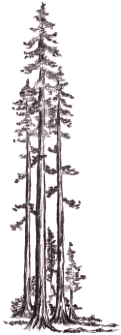 REGULAR MEETING OF THE ACADEMIC SENATECollege of the RedwoodsEureka: 7351 Tompkins Hill Road– Board Room – SS 202Crescent City: 883 W Washington Blvd, Room E-3December 1, 2017 – 1:00 pmAGENDACall to OrderIntroductions and Public Comments: Members of the audience are invited to make comments regarding any subject appropriate to the Academic Senate.Approve November 17, 2017 Academic Senate Minutes (Attachment) Action Items: Approve Faculty Development Committee Funding Recommendations: Hillary Reed (Attachment)DiscussionOEI Participation: Lisa Sayles (Attachment) ReportsCRFO CCCI Meeting: Mike HaleyAssociate Faculty Report: Stuart Altschuler Faculty Prioritization Process: Pete Blakemore 4020 Music ADT: Kerry Mayer (Attachment)Associated Students of College of the Redwoods (ASCR) Update: Zachary Awe  College Update: Angelina Hill  Future Agenda Items: Senators are encouraged to request to place an item on a future agendaAnnouncements and Open ForumAcademic Senate Website http://internal.redwoods.edu/Senate/ District Meeting Calendar/Website - http://internal.redwoods.edu/  AdjournPublic Notice—NondiscriminationCollege of the Redwoods does not discriminate on the basis of ethnicity, religion, age, gender, sexual orientation, color or disability in any of its programs or activities. College of the Redwoods is committed to providing reasonable accommodations for persons with disabilities. Upon request this publication will be made available in alternate formats. Please contact Academic  Senate Support, 7351 Tompkins Hill Road, Eureka, CA 95501, (707) 476-4259: Office Hours, M – F  8:30 am – 5:00 pm (hours vary due to meeting schedules).Next Meeting: January 19, 2018